     Základní škola a Mateřská škola, Nová 5,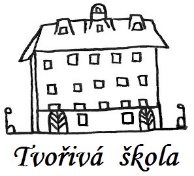 České Budějovice 370 01Objednávka č.: 69/2020Objednáváme u vaší společnosti (LUNA PROGRESS s.r.o.,Zdenice 40, 384 01 Nebahovy, IČ: 28080602) dodávku a montáž polyfunkčního herního prvku PP 031 do naší MŠ K.Šatala 17, České Budějovice. Předpokládaná cena: 118 580 KčS pozdravemIng.Bc.Vítězslav Ilkoředitel školyZákladní škola a Mateřská škola,Nová 1871/5, České Budějovice 370 01IČ: 04677722V Českých Budějovicích 27.05.2020ZÁKLADNÍ ŠKOLA a MATEŘSKÁ ŠKOLA, NOVÁ 1871/5, ČESKÉ BUDĚJOVICE 370 01				                 www.zsnovacb.cz